НЕДЕЛЯ ДЕТСКОЙ И ЮНОШЕСКОЙ КНИГИ - 2017В КРАСНОЯРСКОЙ КРАЕВОЙ ДЕТСКОЙ БИБЛИОТЕКЕ27 марта- 02 апреля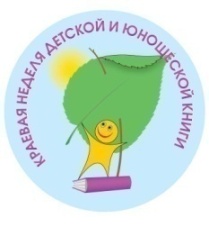 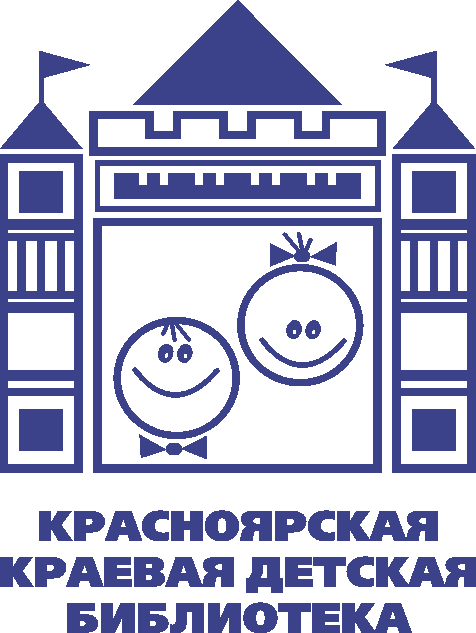 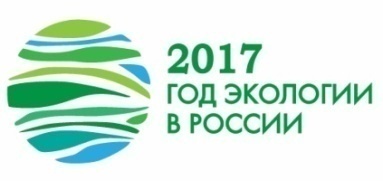 27 марта – 02 апреляКнижная выставка «От экологии природы к экологии души»абонемент для детей 11-16 лет27 мартапонедельник12.00Встреча с красноярским писателем Сергеем Кузичкиным и его новой книгой «Окно в мир» для детей 12-14 лет и родителейчитальный зал для детей 11-16 лет27 мартапонедельник10.00Сказочный калейдоскоп «Избушка русских сказок»для детей 4-5 летДетский сад №12828 мартавторник11.00Открытие краевой Недели детской книгидля детей 8-13 лет и родителейГородской Дворец культуры «Кировский»ул. Кутузова, 9129 мартасреда12.00Литературная игра по творчеству писателей –натуралистов «Природы мир загадочный и странный» для детей 9-12 летчитальный зал для детей 11-16 лет30 мартачетверг12.00Уютные чтения «Любимая книга нашей семьи»для детей 4-6 лет и родителейвидеодосуговый зал30 мартачетверг12.00Чтения вслух книги «Нужна летающая рыба!» для детей 8-12 лет и родителейчитальный зал для детей 11-16 лет31 мартапятница11.00-16.00Sms-викторина «Книга природы»группа ККДБ Вконтакте01 апрелясуббота12.00Семейный конкурс «С мамой и папой по Книжной вселенной» для детей 4-10 лет и родителейвидеодосуговый зал02 апрелявоскресенье11.00Мастер-класс «Книжная закладка» для детей от 5 лет и родителейотдел литературы по искусству02 апрелявоскресенье13.00Литературный концерт для детей от 5 лет и родителейвидеодосуговый зал